Institut d’Etudes Françaises pour Etudiants étrangers 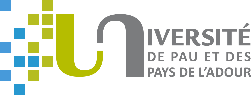 (IEFE)Formulaire de demande de remboursementde l’avance des frais de formation Informations sur la personne qui demande le remboursement Informations sur la demande de remboursement 
Ce formulaire et les documents originaux sont à retourner par mail à :   iefe@univ-pau.frDocuments à envoyer :Le présent formulaire signé et datéDocument justificatif original scanné (OBLIGATOIRE)Si la demande de remboursement est acceptée, le remboursement de l’avance de frais prendra effet entre 3 et 6 mois après le paiement. Date : ….. / …….. / …….. 					Date : ….. / …….. / …….. Signature du demandeur : 				Signature de la Directrice de l’IEFE :Demande acceptéeDemande refuséeMotif :   Monsieur  MadameNom : ……………………………………… Prénom : ……………………………..Adresse :Code postal : ………………… Ville : …………………………………… Pays : ………………………….Email : Date de naissance : Intitulé de la formation :Date du test de placement :Date du paiement :Montant du remboursement demandé : ………….Raison qui motive la demande :Absence justifiée  Refus de visa Désinscription anticipée. Indiquez le motif précis : ……………………………………………………………………………………………………………………………………………………………………………………………Autre : ………………………………………………………………………………………………………………………….……………………………………………………………………………………………………………………………………..La justification de l’absence et celle du remboursement seront soumises à la direction de l’IEFE puis à l’Agent comptable de l’UPPA qui restent souverains de cette décision (exemples de justificatifs d’absence : certificat médical, avis de décès, refus de visa, convocation à un examen, refus de l’employeur, etc.).